АО РосгазификацияАО ГИПРОНИИГАЗголовной научно-исследовательский и проектный институт по использованию газа в народном хозяйствеСВОД ПРАВИЛПО ПРИМЕНЕНИЮ СТАЛЬНЫХ ТРУБ ДЛЯСТРОИТЕЛЬСТВА СИСТЕМ ГАЗОСНАБЖЕНИЯСП 42-102-96САРАТОВ1996Предисловие1 РАЗРАБОТАНЫ Головным научно-исследовательским и проектным институтом по использованию газа в народном хозяйстве АО «Гипрониигаз» и Уральским Научно-Исследовательским институтом трубной промышленности АО «УралНИТИ».2 СОГЛАСОВАНЫ Госгортехнадзором России, письмо № 14-11/298 от 14.10.96 г.3 ОДОБРЕНЫ Минстроем России, письмо № 13-500 от 31.07.96 г.4 ПРИНЯТЫ И ВВЕДЕНЫ В ДЕЙСТВИЕ АО Росгазификации, приказ № 48 П от 29.10.96 с 0112965 ВВЕДЕНЫ ВПЕРВЫЕИСПОЛНИТЕЛИВГ Голик, канд эконом наук; Х.М. Акчурин (руководитель темы); Г.И Зубаилов; В.С. Волков, канд. техн. наук; Ю.И. Пашков, доктор техн. наук; Л.К. Самохвалова; АБ КапланСВОД ПРАВИЛПО ПРИМЕНЕНИЮ СТАЛЬНЫХ ТРУБ ДЛЯСТРОИТЕЛЬСТВА СИСТЕМ ГАЗОСНАБЖЕНИЯСП 42-102-96Дата введения 1 декабря 1996 г.1 Область применения1.1 Настоящий свод правил разработан в соответствии с системой нормативных документов в строительства (СНиП 10-01-94) в развитие СНиП 20408-87* в части выбора стальных труб для строительства газопроводов городов, поселков и сельских населенных пунктов, промышленных, коммунальных и сельскохозяйственных предприятий, а также межпоселковых газопроводов и внеплощадочных газопроводов промышленных предприятий, использующих газ в качестве топлива и сырья.1.2 Требования настоящего СП рекомендуется соблюдать при выборе стальных труб для вновь проектируемых, реконструируемых, расширяемых, строящихся и эксплуатирующихся подземных, надземных, наземных и внутренних систем газоснабжения (в дальнейшем «газопроводы»), сооружаемых на территории городов, поселков, сельских населенных пунктов, а также других объектов, на которые распространяется действие СНиП 20408-87*.2 Общие требования2.1 Для строительства газопроводов должны применяться трубы, удовлетворяющие требованиям государственных стандартов и технических условий, утвержденных в установленном порядке, а также требованиям СНиП 20408-87* и сопровождаться документом о качестве (сертификатом) в соответствии с ГОСТ 10692-80. Изготовитель труб должен гарантировать, что трубы выдержат гидравлическое давление, величина которого соответствует требованиям стандартов или технических условий, по которым они изготовлены.2.2 Марка стали труб, требования по ее химическому составу и степени раскисления должны соответствовать требованиям СНиП 20408-87* и настоящего СП и указываться в заказе на поставку.3 Выбор труб3.1 Трубы для систем газоснабжения давлением до 1,6 МПа (16 кгс/см2) включительно в зависимости от расчетной температуры наружного воздуха следует применять:По таблице 1 - для наружных надземных и наземных газопроводов, прокладываемых в районах с расчетной температурой наружного воздуха не ниже минус 40С, а также подземных и внутренних газопроводов, стенки которых не охлаждаются до температуры ниже минус 40С независимо от района строительства;По таблице 2 - для наружных надземных и наземных газопроводов, прокладываемых в районах с расчетной температурой наружного воздуха ниже минус 40С, а также подземных газопроводов, стенки которых могут охлаждаться до температуры ниже минус 40С.3.2 Диаметр трубы должен определяться расчетом в соответствии с требованиями СНиП 20408-87* и приниматься равным значению ближайшего большего из диаметров выпускаемых труб.3.3 Толщина стенки труб для газопроводов должна определяться по расчету в соответствии с требованиями СНиП 20408-87* и СНиП 20412-86 «Расчет на прочность стальных трубопроводов» и приниматься равной значению ближайшей большей из толщин выпускаемых труб. Приведенные в таблицах 1, 2, 3, 4 толщины стенок труб являются минимально допустимыми, либо минимально выпускаемыми отечественными заводами. Допускается применение труб с большими толщинами стенки, исходя из возможности потребителя.Для подземных газопроводов следует применять трубы с наружным диаметром не менее 32 мм и толщиной стенки 3 мм и более, но не менее указанных в соответствующих таблицах.3.4 Для газопроводов жидкой фазы сжиженных углеводородных газов следует применять, как правило, бесшовные трубы. Допускается использование электросварных труб, отвечающих требованиям СНиП 20408-87* при условии прохождения 100% контроля сварного шва неразрушающими физическими методами, а трубы диаметром 50 мм и более, кроме того, должны выдержать испытание сварного шва на растяжение.3.5 Для систем газоснабжения, сооружаемых в районах с расчетной температурой до минус 40С включительно, следует применять трубы, изготовленные, как правило, из углеродистой стали обыкновенного качества по ГОСТ 380-88 или качественной по ГОСТ 1050-88.3.6 Детали резьбовых соединений внутренних и наружных (надземных) газопроводов могут изготавливаться из водогазопроводных (ГОСТ 3262-75) или других труб, предусмотренных в таблицах 1, 2 настоящего СП, с размерами (толщина стенки, наружный диаметр), обеспечивающими получение резьбы методом нарезки. В случае применения тонкостенных труб для изготовления гнутых деталей и деталей с резьбой, получаемой методом накатки, трубы принимаются по таблицам 3 и 4 соответственно.3.7 Допускается применять для строительства газопроводов трубы отечественного производства, изготовляемые по государственным стандартам или техническим условиям, утвержденным в установленном порядке, но не включенным в таблицы 1, 2, 3, 4 настоящего СП, а также трубы зарубежного производства при условии, что они соответствуют требованиям СНиП 20408-87* и настоящего СП. Возможность замены труб, принятых в проекте, должна определяться организацией - автором проекта.3.8 Возможность применения труб, изготовленных заводами, указанными в таблицах 1 и 2 в соответствии с государственными стандартами и техническими условиями, приведенными в настоящем СП из полуспокойной и кипящей стали, регламентируется таблицей 7.3.9 Механические свойства основного металла и сварного соединения труб должны соответствовать требованиям государственных стандартов и технических условий, по которым они изготовлены. В случаях, когда нормативно-техническая документация на трубы не предусматривает нормирования механических свойств металла труб, а также в случаях, предусмотренных п. 3.7 настоящего СП, механические свойства основного металла труб, в зависимости от способа их изготовления, должны соответствовать таблице 5 или 6.3.10 Трубы по ГОСТ 8731-74, изготовленные из слитка разрешается использовать только при условии 100% контроля металла труб физическими методами. Данное требование должно отражаться в заказе на поставку. Перечень труб, изготавливаемых из слитка в зависимости от диаметра и завода-изготовителя приведен в справочном приложении А.3.11 Перечень заводов, изготавливающих трубы, приведенные в таблицах 1 и 2, указан в приложении Б.Таблица 1Таблица 2Таблица 3Таблица 4 - Трубы для изготовления соединительных деталей с резьбой, выполняемой методом накатки.Таблица 5 - Механические свойства основного металла электросварных труб без термической обработки для систем газоснабженияТаблица 6 - Механические свойства основного металла электросварных труб с объемной термической обработкой для систем газоснабженияТаблица 7 - Область применения труб из полуспокойной и кипящей стали в зависимости от расчетной температуры наружного воздухаПриложение АТрубы, изготавливаемые по ГОСТ 8731-74 / ГОСТ 8732-78 из слиткаПриложение БСписок Российских заводов, изготавливающих трубы, приведенные в таблицах 1 и 21. Альметьевский трубный завод, 423400 г. Альметьевск, Татарстан, Промзона-92. Волгоградский трубный завод, АООТ «ВЭСТ-МД», 400075 г. Волгоград, ул. Краснополянская, 153. АО «Волжский трубный завод», 404119 г Волжский Волгоградской области4. АО «Выксунский металлургический завод», 607030 г. Выкса-7 Нижегородской области5. АО «С-Петербургский трубный завод «Трубосталь», 193171 г С-Петербург, Железнодорожный пр, 166. АО «Московский трубный завод «ФИЛИТ», 121087 г. Москва, ул Барклая, 67. Новосибирский металлургический завод, 630032 г. Новосибирск, ул. Станционная, 288. АОО «ПЕНЗАВОДПРОМ», 440054 г. Пенза, ул. Аустрина, 39. АО «Первоуральский Новотрубный завод», 623112 г. Первоуральск Свердловской области10. АО «Северский трубный завод», 624090, г. Полевой, свердловской обл, ул Пролетаская, 711 АО «Синарский трубный завод», 623401 г. Каменск-Уральский, Свердловской области12. АО «Таганрогский металлургический завод», 347928, г Таганрог, Ростовской области, ул Заводская, 113. Челябинский трубопрокатный завод, АООТ «ЧТПЗ», 454129, г. Челябинск, ул Машиностроителей, 27Приложение ВУглы расположения сварного шва относительно плоскости гиба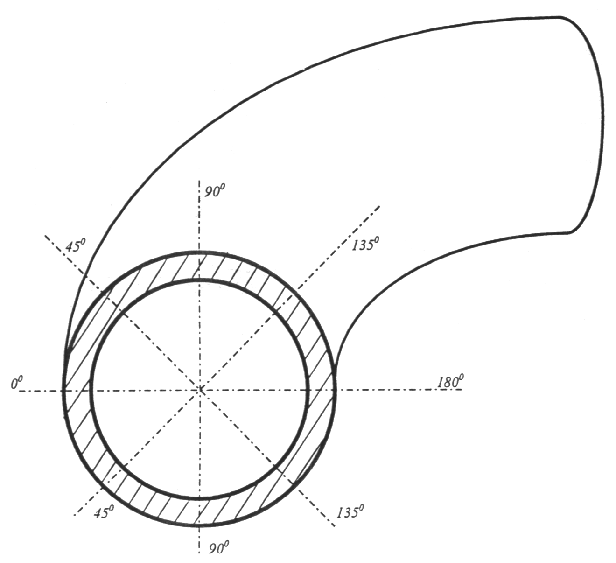 Стандарт или технические условия на трубуМарка стали, стандарт на стальНаружный диаметр трубы, ммТолщина стенки трубы газопровода (минимальная), мм, при рабочем давлении до 1,6 МПа (16 кгс/см2) включительноЗавод-изготовитель (порядковый номер согласно приложению Б)12345ЭЛЕКТРОСВАРНЫЕ ПРЯМОШОВНЫЕЭЛЕКТРОСВАРНЫЕ ПРЯМОШОВНЫЕЭЛЕКТРОСВАРНЫЕ ПРЯМОШОВНЫЕЭЛЕКТРОСВАРНЫЕ ПРЯМОШОВНЫЕЭЛЕКТРОСВАРНЫЕ ПРЯМОШОВНЫЕ1 ГОСТ 10705-80 (группа В) ГОСТ 10704-91Ст2спСт3спСт4спГОСТ 380-8808; 10; 15; 20ГОСТ 1050-88102022263238455776891021081141591682192733253774265301,2222222222,52,53344,54,54,55666105,92,5,9,104,9,10,112,9,111,9,112,9,111,2,4,5,9,101,4,5,7,9,10,124,5,7,9,10,127,9,10,129,101,5,7,9,10,121,4,104,101,4,10444442 ТУ 14-3-943-80Ст2спСт3спГОСТ 380-8810, 20ГОСТ 1050-8817Г1СГОСТ 19281-892192733253774265304,54,556664444443 ГОСТ 20295-85 (тип 1 - изготовленные контактной сваркой токами высокой частоты, тип 3 - изготовленные электродуговой сваркой)Ст2сп (К 34)Ст3сп (К 38)ГОСТ 380-8808, 10 (К 34)15 (К 38)20 (К 42)ГОСТ 1050-8817Г1С (К 52)17ГС (К 52)категорий 6-8ГОСТ 19281-891591682192733253774265306307204,55555666774,104,104,1044444,1344,134 ТУ 14-3-1399-95Ст3спГОСТ 380-8810, 20ГОСТ 1050-882192733253774264,84,8566444445 ГОСТ 10706-76(группа В) ГОСТ 10704-76Ст2спСт3спГОСТ 380-8817Г1С, 17ГСГОСТ 19281-895306307206784,1344,136 ТУ 14-3Р-13-95Ст2сп, Ст3сп,ГОСТ 380-8810, 20,ГОСТ 1050-882021,32526,83233,54042,3485760768910210811415922,82,52,82,53,22,53,23,53,53,53,53,53,53,53,5488888888888888888ЭЛЕКТРОСВАРНЫЕ СПИРАЛЬШОВНЫЕЭЛЕКТРОСВАРНЫЕ СПИРАЛЬШОВНЫЕЭЛЕКТРОСВАРНЫЕ СПИРАЛЬШОВНЫЕЭЛЕКТРОСВАРНЫЕ СПИРАЛЬШОВНЫЕЭЛЕКТРОСВАРНЫЕ СПИРАЛЬШОВНЫЕ7 ГОСТ 20295-85 (тип 2 - изготовленные электродуговой сваркой)Ст2сп (К 34)Ст3сп (К 38)ГОСТ 380-8808, 10 (К 34)15 (К 38)20 (К 42)ГОСТ 1050-8817Г1С (К 52)17ГС (К 52)категорий 6-8 ГОСТ 19281-891592192733253775306307208204,5566667781111133338 ГОСТ 8696-74 (группа В)Ст2спСт3спГОСТ 380-8808, 10, 20ГОСТ 1050-8817Г1С, 09Г2СГОСТ 19281-891591682192733253774265306307204,54,54,54,556666711111,31,31,33339 ТУ 14-3-808-7620ГОСТ 1050-8853063072088833310 ТУ 33-350-92 с противокоррозионным покрытием по ТУ 102-176-85 и без негоСт2сп (К 34)Ст3сп (К 38)ГОСТ 380-8808, 10 (К 34)15 (К 38)20 (К 42)ГОСТ 1050-881591682192733253774,54,54,54,556111111БЕСШОВНЫЕ ГОРЯЧЕДЕФОРМИРОВАННЫЕБЕСШОВНЫЕ ГОРЯЧЕДЕФОРМИРОВАННЫЕБЕСШОВНЫЕ ГОРЯЧЕДЕФОРМИРОВАННЫЕБЕСШОВНЫЕ ГОРЯЧЕДЕФОРМИРОВАННЫЕБЕСШОВНЫЕ ГОРЯЧЕДЕФОРМИРОВАННЫЕ11 ГОСТ 8731-74 (группа В и Г) ГОСТ 8732-78Ст2сп, Ст4спГОСТ 380-8810, 20ГОСТ 1050-8809Г2СГОСТ 19281-8910Г2ГОСТ 4543-71455776891021081141271331591682192733253774265303,53,53,53,5444444,556799993, 93, 9, 113, 9, 113, 9, 113, 93, 9, 12*, 133, 9, 11, 12*, 133, 9, 11, 12*, 133, 9, 12*, 133, 9, 11, 12*3, 9, 10, 12*3, 9, 10*, 12*3, 10*, 13*3, 13*3, 13*3, 13*13*12 ТУ 14-3-190-8210, 20ГОСТ 1050-8809Г2СГОСТ 19281-8910Г2ГОСТ 4543-715776891081141271331591682193774263,53,53,544444,556999, 119, 119, 119, 11, 139, 11, 139, 11, 139, 11, 139, 119, 119, 111313БЕСШОВНЫЕ ХОЛОДНОДЕФОРМИРОВАННЫЕ И ТЕПЛОДЕФОРМИРОВАННЫЕБЕСШОВНЫЕ ХОЛОДНОДЕФОРМИРОВАННЫЕ И ТЕПЛОДЕФОРМИРОВАННЫЕБЕСШОВНЫЕ ХОЛОДНОДЕФОРМИРОВАННЫЕ И ТЕПЛОДЕФОРМИРОВАННЫЕБЕСШОВНЫЕ ХОЛОДНОДЕФОРМИРОВАННЫЕ И ТЕПЛОДЕФОРМИРОВАННЫЕБЕСШОВНЫЕ ХОЛОДНОДЕФОРМИРОВАННЫЕ И ТЕПЛОДЕФОРМИРОВАННЫЕ13 ГОСТ 8733-74 (группа В и Г) ГОСТ 8734-7510, 20ГОСТ 1050-8810Г2ГОСТ 4543-7110202226323845485760761021081,22222223333339, 119, 119, 119, 119, 119, 119, 119, 119, 119, 1191313ВОДОГАЗОПРОВОДНЫЕВОДОГАЗОПРОВОДНЫЕВОДОГАЗОПРОВОДНЫЕВОДОГАЗОПРОВОДНЫЕВОДОГАЗОПРОВОДНЫЕ14 ГОСТ 3262-75 (черные, обыкновенные и легкие)В соответствии с ГОСТ 3262-7521,3 (Ду 15)26,8 (Ду 20)33,5 (Ду 25)42,3 (Ду 32)48,0 (Ду 40)60,0 (Ду 50)75,5 (Ду 65)88,5 (Ду 80)114,0 (Ду 100)2,52,52,82,83,03,03,23,54,02,5,7,8,9,10,12,132,4,5,7,8,9,10,12,132,4,5,7,8,9,10,12,132,4,5,7,8,9,10,12,132,4,5,7,8,9,10,12,132,4,5,7,8,9,10,12,134,7,8,9,10,12,134,5,7,8,9,10,12,135,7,8,9,10,12Примечания:1 Трубы по пп 11, 12 и 13 экономически целесообразно применять, как правило, для газопроводов жидкой фазы СУГ.2 Заводы-изготовители труб по п. 11, обозначенные * выпускают трубы данного диаметра только из слитка.3 Трубы по п. 11 завода 3 применять как исключение из-за экономической нецелесообразности.4 Трубы по п. 14 с условным диаметром до Ду 32 мм включительно применять для газопроводов только природного газа с давлением до 1,2 МПа (за исключением вводов в здания давлением свыше 0,005 МПа), с условным диаметром 50 мм и более только для газопроводов природного газа низкого давления.Примечания:1 Трубы по пп 11, 12 и 13 экономически целесообразно применять, как правило, для газопроводов жидкой фазы СУГ.2 Заводы-изготовители труб по п. 11, обозначенные * выпускают трубы данного диаметра только из слитка.3 Трубы по п. 11 завода 3 применять как исключение из-за экономической нецелесообразности.4 Трубы по п. 14 с условным диаметром до Ду 32 мм включительно применять для газопроводов только природного газа с давлением до 1,2 МПа (за исключением вводов в здания давлением свыше 0,005 МПа), с условным диаметром 50 мм и более только для газопроводов природного газа низкого давления.Примечания:1 Трубы по пп 11, 12 и 13 экономически целесообразно применять, как правило, для газопроводов жидкой фазы СУГ.2 Заводы-изготовители труб по п. 11, обозначенные * выпускают трубы данного диаметра только из слитка.3 Трубы по п. 11 завода 3 применять как исключение из-за экономической нецелесообразности.4 Трубы по п. 14 с условным диаметром до Ду 32 мм включительно применять для газопроводов только природного газа с давлением до 1,2 МПа (за исключением вводов в здания давлением свыше 0,005 МПа), с условным диаметром 50 мм и более только для газопроводов природного газа низкого давления.Примечания:1 Трубы по пп 11, 12 и 13 экономически целесообразно применять, как правило, для газопроводов жидкой фазы СУГ.2 Заводы-изготовители труб по п. 11, обозначенные * выпускают трубы данного диаметра только из слитка.3 Трубы по п. 11 завода 3 применять как исключение из-за экономической нецелесообразности.4 Трубы по п. 14 с условным диаметром до Ду 32 мм включительно применять для газопроводов только природного газа с давлением до 1,2 МПа (за исключением вводов в здания давлением свыше 0,005 МПа), с условным диаметром 50 мм и более только для газопроводов природного газа низкого давления.Примечания:1 Трубы по пп 11, 12 и 13 экономически целесообразно применять, как правило, для газопроводов жидкой фазы СУГ.2 Заводы-изготовители труб по п. 11, обозначенные * выпускают трубы данного диаметра только из слитка.3 Трубы по п. 11 завода 3 применять как исключение из-за экономической нецелесообразности.4 Трубы по п. 14 с условным диаметром до Ду 32 мм включительно применять для газопроводов только природного газа с давлением до 1,2 МПа (за исключением вводов в здания давлением свыше 0,005 МПа), с условным диаметром 50 мм и более только для газопроводов природного газа низкого давления.Стандарт или технические условия на трубуМарка стали, стандарт на стальНаружный диаметр трубы, ммТолщина стенки трубы газопровода (минимальная), мм, при рабочем давлении до 1,6 МПа (16 кгс/см2) включительноЗавод-изготовитель (порядковый номер согласно приложению Б)12345ЭЛЕКТРОСВАРНЫЕ ПРЯМОШОВНЫЕЭЛЕКТРОСВАРНЫЕ ПРЯМОШОВНЫЕЭЛЕКТРОСВАРНЫЕ ПРЯМОШОВНЫЕЭЛЕКТРОСВАРНЫЕ ПРЯМОШОВНЫЕЭЛЕКТРОСВАРНЫЕ ПРЯМОШОВНЫЕ1 ГОСТ 10705-80 (группа В) ГОСТ 10704-91Ст3спГОСТ 380-8808; 10; 15; 20ГОСТ 1050-88102022263238455776891021081141,2222222233333105,92,5,9,104,9,10,112,9,111,9,112,9,111,2,4,5,9,101,4,5,7,9,10,124,5,7,9,10,127,9,10,129,101,5,7,9,10,122 ГОСТ 20295-85(тип 3 - изготовленные электродуговой сваркой)17Г1С (К 52)17ГС (К 52)категорий 6-8ГОСТ 19281-8953072082077,58,54,134,1343 ТУ 14-3-1138-8217Г1С (К 52)категорий 6-8ГОСТ 19281-891020122010121313ЭЛЕКТРОСВАРНЫЕ СПИРАЛЬНОШОВНЫЕЭЛЕКТРОСВАРНЫЕ СПИРАЛЬНОШОВНЫЕЭЛЕКТРОСВАРНЫЕ СПИРАЛЬНОШОВНЫЕЭЛЕКТРОСВАРНЫЕ СПИРАЛЬНОШОВНЫЕЭЛЕКТРОСВАРНЫЕ СПИРАЛЬНОШОВНЫЕ4 ГОСТ 20295-85(тип 2 - изготовленные электродуговой сваркой)17Г1С (К 52)17ГС (К 52)категорий 6-8ГОСТ 19281-8972082088,5335 ТУ 14-3-721-7817Г1С17Г2СФГОСТ 19281-89820102012208910333БЕСШОВНЫЕ ГОРЯЧЕДЕФОРМИРОВАННЫЕБЕСШОВНЫЕ ГОРЯЧЕДЕФОРМИРОВАННЫЕБЕСШОВНЫЕ ГОРЯЧЕДЕФОРМИРОВАННЫЕБЕСШОВНЫЕ ГОРЯЧЕДЕФОРМИРОВАННЫЕБЕСШОВНЫЕ ГОРЯЧЕДЕФОРМИРОВАННЫЕ6 ГОСТ 8731-74 (группа В и Г) ГОСТ 8732-7810, 20ГОСТ 1050-88455776891021081143,53,53,53,54443,93,9,113,9,113,9,113,93,9,12*,133,9,11,12*,1317ГС, 09Г2Скатег.6ГОСТ 19281-8910Г2ГОСТ 4543-71127133159168219273325377426444,55679993,93,93,93,93,93333,97 ТУ 14-3-190-8210, 20ГОСТ 1050-885776891081143,53,53,5449,119,119,119,11,139,11,1309Г2СГОСТ 19281-8910Г2ГОСТ 4543-71127133159168219444,556999998 ТУ 14-3-1128-8220ГОСТ 1050-8857768910210811444444499999,139,1309Г2Скатег. 6-8ГОСТ 19281-89127133159168219377426555568999,13999991313БЕСШОВНЫЕ ХОЛОДНОДЕФОРМИРОВАННЫЕ И ТЕПЛОДЕФОРМИРОВАННЫЕБЕСШОВНЫЕ ХОЛОДНОДЕФОРМИРОВАННЫЕ И ТЕПЛОДЕФОРМИРОВАННЫЕБЕСШОВНЫЕ ХОЛОДНОДЕФОРМИРОВАННЫЕ И ТЕПЛОДЕФОРМИРОВАННЫЕБЕСШОВНЫЕ ХОЛОДНОДЕФОРМИРОВАННЫЕ И ТЕПЛОДЕФОРМИРОВАННЫЕБЕСШОВНЫЕ ХОЛОДНОДЕФОРМИРОВАННЫЕ И ТЕПЛОДЕФОРМИРОВАННЫЕ9 ГОСТ 8733-74 (группа В и Г) ГОСТ 8734-7510, 20ГОСТ 1050-8810Г2ГОСТ 4543-7110202226323845485760761021081,22222223333339,119,119,119,119,119,119,119,119,119,1191313ВОДОГАЗОПРОВОДНЫЕВОДОГАЗОПРОВОДНЫЕВОДОГАЗОПРОВОДНЫЕВОДОГАЗОПРОВОДНЫЕВОДОГАЗОПРОВОДНЫЕ10 ГОСТ 3262-75 (черные, обыкновенные легкие печной сварки)В соответствии с ГОСТ 3262-7521,3 (Ду 15)26,8 (Ду 20)33,5 (Ду 25)42,3 (Ду 32)48,0 (Ду 40)60,0 (Ду 50)75,5 (Ду 65)88,5 (Ду 80)2,52,52,82,83,03,03,53,512,1312,1312,1312,1312,1312,1312,1312,13Примечания:1 Толщина стенки труб по п.1 не должна превышать 4 мм, трубы с толщиной стенки 3 мм и более должны быть термически обработанными.2 Трубы по пп. 6,7,8 и 9 экономически целесообразно применять, как правило, для газопроводов жидкой фазы СУГ3 Заводы - изготовители труб по п.6, обозначенные * выпускают трубы данного диаметра только из слитка.4 Трубы по п. 6 завода 3 применять как исключение из-за экономической нецелесообразности.5 Трубы по п. 10 применять только печной сварки для газопроводов природного газа и паровой фазы СУГ низкого давления (не выше 0,005 МПа).Примечания:1 Толщина стенки труб по п.1 не должна превышать 4 мм, трубы с толщиной стенки 3 мм и более должны быть термически обработанными.2 Трубы по пп. 6,7,8 и 9 экономически целесообразно применять, как правило, для газопроводов жидкой фазы СУГ3 Заводы - изготовители труб по п.6, обозначенные * выпускают трубы данного диаметра только из слитка.4 Трубы по п. 6 завода 3 применять как исключение из-за экономической нецелесообразности.5 Трубы по п. 10 применять только печной сварки для газопроводов природного газа и паровой фазы СУГ низкого давления (не выше 0,005 МПа).Примечания:1 Толщина стенки труб по п.1 не должна превышать 4 мм, трубы с толщиной стенки 3 мм и более должны быть термически обработанными.2 Трубы по пп. 6,7,8 и 9 экономически целесообразно применять, как правило, для газопроводов жидкой фазы СУГ3 Заводы - изготовители труб по п.6, обозначенные * выпускают трубы данного диаметра только из слитка.4 Трубы по п. 6 завода 3 применять как исключение из-за экономической нецелесообразности.5 Трубы по п. 10 применять только печной сварки для газопроводов природного газа и паровой фазы СУГ низкого давления (не выше 0,005 МПа).Примечания:1 Толщина стенки труб по п.1 не должна превышать 4 мм, трубы с толщиной стенки 3 мм и более должны быть термически обработанными.2 Трубы по пп. 6,7,8 и 9 экономически целесообразно применять, как правило, для газопроводов жидкой фазы СУГ3 Заводы - изготовители труб по п.6, обозначенные * выпускают трубы данного диаметра только из слитка.4 Трубы по п. 6 завода 3 применять как исключение из-за экономической нецелесообразности.5 Трубы по п. 10 применять только печной сварки для газопроводов природного газа и паровой фазы СУГ низкого давления (не выше 0,005 МПа).Примечания:1 Толщина стенки труб по п.1 не должна превышать 4 мм, трубы с толщиной стенки 3 мм и более должны быть термически обработанными.2 Трубы по пп. 6,7,8 и 9 экономически целесообразно применять, как правило, для газопроводов жидкой фазы СУГ3 Заводы - изготовители труб по п.6, обозначенные * выпускают трубы данного диаметра только из слитка.4 Трубы по п. 6 завода 3 применять как исключение из-за экономической нецелесообразности.5 Трубы по п. 10 применять только печной сварки для газопроводов природного газа и паровой фазы СУГ низкого давления (не выше 0,005 МПа).Наружный диаметр трубы, ммТолщина стенки трубы, ммРадиус гиба трубы, ммУгол расположения сварного шва от плоскости гиба, градусУгол расположения сварного шва от плоскости гиба, градуструбы без термообработкитрубы термообработаннойГОСТ 10704-91 / 10705-80 (группа В)ГОСТ 10704-91 / 10705-80 (группа В)ГОСТ 10704-91 / 10705-80 (группа В)ГОСТ 10704-91 / 10705-80 (группа В)ГОСТ 10704-91 / 10705-80 (группа В)20,02,0700-1800-18026,02,0910-1350-18026,02,29190-1800-18026,02,59190-1800-18032,02,511290-1800-18032,02,811290-1800-18032,03,011290-1800-18033,02,811290-1800-18033,03,011290-1800-18042,03,014790-1800-18048,03,016890-1800-18060,03,021090-1800-180ГОСТ 3262-75ГОСТ 3262-75ГОСТ 3262-75ГОСТ 3262-75ГОСТ 3262-7521,32,35700-1800-18021,32,5700-1800-18020,02,5700-1800-18026,02,5910-1800-18026,82,59190-1800-18032,02,811290-1800-18033,52,811290-1800-18041,02,814790-1800-18042,32,814790-1800-18048,03,016890-1800-18047,03,016890-1800-18059,03,021090-1800-18060,03,021090-1800-180Примечания:1 Водогазопроводные трубы печной сварки по ГОСТ 3262-75 считаются термообработанными.2 Область применения отводов и гнутых участков в зависимости от расчетной температуры наружного воздуха и давления в газопроводе аналогична области применения труб, из которых они изготовлены.3 Схема расположения сварного шва относительно плоскости гиба приведена в приложении В.Примечания:1 Водогазопроводные трубы печной сварки по ГОСТ 3262-75 считаются термообработанными.2 Область применения отводов и гнутых участков в зависимости от расчетной температуры наружного воздуха и давления в газопроводе аналогична области применения труб, из которых они изготовлены.3 Схема расположения сварного шва относительно плоскости гиба приведена в приложении В.Примечания:1 Водогазопроводные трубы печной сварки по ГОСТ 3262-75 считаются термообработанными.2 Область применения отводов и гнутых участков в зависимости от расчетной температуры наружного воздуха и давления в газопроводе аналогична области применения труб, из которых они изготовлены.3 Схема расположения сварного шва относительно плоскости гиба приведена в приложении В.Примечания:1 Водогазопроводные трубы печной сварки по ГОСТ 3262-75 считаются термообработанными.2 Область применения отводов и гнутых участков в зависимости от расчетной температуры наружного воздуха и давления в газопроводе аналогична области применения труб, из которых они изготовлены.3 Схема расположения сварного шва относительно плоскости гиба приведена в приложении В.Примечания:1 Водогазопроводные трубы печной сварки по ГОСТ 3262-75 считаются термообработанными.2 Область применения отводов и гнутых участков в зависимости от расчетной температуры наружного воздуха и давления в газопроводе аналогична области применения труб, из которых они изготовлены.3 Схема расположения сварного шва относительно плоскости гиба приведена в приложении В.Нормативный документНаружный диаметр трубы, ммТолщина стенки трубы, ммГОСТ 3262-7521,321,320,02,352,52,5ГОСТ 10704-91/ГОСТ 10705-80(группа В)20,02,0ГОСТ 3262-7526,826,02,52,5ГОСТ 10704-91/ГОСТ 10705-80(группа В)26,02,5ГОСТ 3262-7533,532,02,82,8ГОСТ 10704-91/ГОСТ 10705-8032,033,02,52,8ГОСТ 3262-7542,341,02,82,8ГОСТ 10704-91/ГОСТ 10705-80(группа В)42,042,02,83,0ГОСТ 3262-7548,047,03,03,0ГОСТ 10704-91/ГОСТ 10705-80(группа В)48,03,0ГОСТ 3262-7560,059,03,03,0ГОСТ 10704-91/ГОСТ 10705-80(группа В)60,03,0Примечания:1 В графе «Толщина стенки трубы» приведены минимальные толщины стенок труб, обеспечивающие получение профиля резьбы с учетом требований ГОСТ 8965-75.2 Область применения резьбовых соединительных деталей в зависимости от расчетной температуры наружного воздуха и давления в газопроводе аналогична области применения труб, из которых они изготовлены.Примечания:1 В графе «Толщина стенки трубы» приведены минимальные толщины стенок труб, обеспечивающие получение профиля резьбы с учетом требований ГОСТ 8965-75.2 Область применения резьбовых соединительных деталей в зависимости от расчетной температуры наружного воздуха и давления в газопроводе аналогична области применения труб, из которых они изготовлены.Примечания:1 В графе «Толщина стенки трубы» приведены минимальные толщины стенок труб, обеспечивающие получение профиля резьбы с учетом требований ГОСТ 8965-75.2 Область применения резьбовых соединительных деталей в зависимости от расчетной температуры наружного воздуха и давления в газопроводе аналогична области применения труб, из которых они изготовлены.Марка сталиВременное сопротивление , МПа при наружном диаметре Дн, ммВременное сопротивление , МПа при наружном диаметре Дн, ммВременное сопротивление , МПа при наружном диаметре Дн, ммПредел текучести  , МПаОтносительное удлинение , % при наружном диаметре Дн, ммОтносительное удлинение , % при наружном диаметре Дн, ммОтносительное удлинение , % при наружном диаметре Дн, ммот 20 до 60от 63 до 152свыше 159от 20 до 60от 63 до 152свыше 159не менеене менеене менеене менеене менеене менеене менее08 Ю314174708 кп, 08 пс, 083722943141746232010 кп, Ст2кп3723143141746232010 пс, Ст2пс3723143141866232010, Ст2сп3723143141966232015 кп4413533531865212015 пс, 20 кп4413533531965212015, 20 пс441353353206521202044135335321652120Ст3кп44135335319652019Ст3пс44137235320652019Ст3сп44137235321652019Ст4кп, Ст4пс49041240221641918Ст4сп49041240222541918Примечания:1 Для труб диаметром от 20 до 60 мм при толщине стенки менее 0,06 Дн допускается снижение временного сопротивления на 10%.2 Для труб диаметром свыше 159 мм с толщиной стенки более 6 мм допускается снижение относительного удлинения на 5%.Примечания:1 Для труб диаметром от 20 до 60 мм при толщине стенки менее 0,06 Дн допускается снижение временного сопротивления на 10%.2 Для труб диаметром свыше 159 мм с толщиной стенки более 6 мм допускается снижение относительного удлинения на 5%.Примечания:1 Для труб диаметром от 20 до 60 мм при толщине стенки менее 0,06 Дн допускается снижение временного сопротивления на 10%.2 Для труб диаметром свыше 159 мм с толщиной стенки более 6 мм допускается снижение относительного удлинения на 5%.Примечания:1 Для труб диаметром от 20 до 60 мм при толщине стенки менее 0,06 Дн допускается снижение временного сопротивления на 10%.2 Для труб диаметром свыше 159 мм с толщиной стенки более 6 мм допускается снижение относительного удлинения на 5%.Примечания:1 Для труб диаметром от 20 до 60 мм при толщине стенки менее 0,06 Дн допускается снижение временного сопротивления на 10%.2 Для труб диаметром свыше 159 мм с толщиной стенки более 6 мм допускается снижение относительного удлинения на 5%.Примечания:1 Для труб диаметром от 20 до 60 мм при толщине стенки менее 0,06 Дн допускается снижение временного сопротивления на 10%.2 Для труб диаметром свыше 159 мм с толщиной стенки более 6 мм допускается снижение относительного удлинения на 5%.Примечания:1 Для труб диаметром от 20 до 60 мм при толщине стенки менее 0,06 Дн допускается снижение временного сопротивления на 10%.2 Для труб диаметром свыше 159 мм с толщиной стенки более 6 мм допускается снижение относительного удлинения на 5%.Примечания:1 Для труб диаметром от 20 до 60 мм при толщине стенки менее 0,06 Дн допускается снижение временного сопротивления на 10%.2 Для труб диаметром свыше 159 мм с толщиной стенки более 6 мм допускается снижение относительного удлинения на 5%.Марка сталиВременное сопротивление , МПаПредел текучести , МПаОтносительное удлинение , %не менеене менеене менее08Ю2551743008кп2941742708, 08пс, 10кп3141962510, 10пс, 15кп, Ст2сп, Ст2пс, Ст2сп3332062415, 15пс, 20кп, Ст3кп, Ст3пс, Ст3сп3722252220, 20пс, Ст4кп, Ст4пс, Ст4сп41224521Диаметр, мм, включ.Толщина стенки, мм, включ.Расчетная температура наружного воздуха, С включ.Расчетная температура наружного воздуха, С включ.надземная и наземная прокладкаподземная прокладкатрубы из полуспокойной сталитрубы из полуспокойной сталитрубы из полуспокойной сталитрубы из полуспокойной сталидо 168до 5до минус 40до минус 60до 325до 5до минус 40до минус 40до 820до 8до минус 20до минус 30трубы из кипящей сталитрубы из кипящей сталитрубы из кипящей сталитрубы из кипящей сталидо 114до 4,5до минус 40до минус 40до 530до 8до минус 10до минус 30Завод-изготовительНаружный диаметр трубы, ммАО «Северский трубный завод»219, 245, 273АО «Таганрогский металлургический завод»108, 114, 127, 133, 140, 146, 152, 159, 168, 180, 194, 203, 219Челябинский трубопрокатный завод, АООТ «ЧТПЗ»273, 299, 324, 325, 351, 356, 377, 402, 406, 426, 450, 457, 465, 480, 500, 508, 530, 550